Methode – Feedback&ReflexionPunkteblitzlichtBerichten Sie uns von Ihren Ergebnissen! Ihr Feedback ist uns wichtig! Zur bestmöglichen Optimierung unserer Seite freuen wir uns über Ihre Rückmeldungen, Anmerkungen und Wünsche.
feelok@bw-lv.de Das Punkteblitzlicht eignet sich für einen kurzen Abschluss einer Einheit und bietet Ihnen eine einfache Möglichkeit, eine umfassende Rückmeldung von den Jugendlichen zu bekommen. Sie können je nach Thema spezifische Fragen oder Aussagen stellen, um eine bestimmte Thematik zu reflektieren oder gezielt Feedback der Gruppe zu erhalten.Zielgruppe: ab 8 Jahren 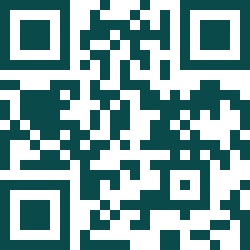 Weitere Feedback- und Reflexionsübungen finden Sie unter: 
feelok.de/feedbackBeschreibungBeschreibungDauer:
5 - 10 minGruppe: 
6 - beliebigMaterial: -Im Anschluss an die letzte Aktivität stellen sich alle Jugendlichen in einem Kreis auf. Stellen Sie den Jugendlichen Fragen oder geben Sie eine feste Aussage vor, z.B.:„Habt ihr heute gut zusammengearbeitet?“„Alle haben sich heute voll eingebracht!“Nun schließen alle ihre Augen und strecken die Hand bei geschlossener Faust vor. Auf ein vorher vereinbartes Kommando beurteilt jede:r Jugendliche (und auch Sie) nach eigenem Ermessen Ihre Vorgabe/Frage. 5 abgespreizte Finger bedeuten ein hohes Maß an Zustimmung bzw. ein JA, kein Finger würde NEIN oder keine Zustimmung bedeuten. Wenn alle votiert haben, geben Sie den Jugendlichen ein Zeichen zum Augen öffnen – nun sind alle Wertungen sichtbar. Es steht Ihnen frei, Jugendliche zu ihren Wertungen und den Gründen zu befragen oder zu ihrer eigenen Bewertung etwas zu sagen.  Im Anschluss an die letzte Aktivität stellen sich alle Jugendlichen in einem Kreis auf. Stellen Sie den Jugendlichen Fragen oder geben Sie eine feste Aussage vor, z.B.:„Habt ihr heute gut zusammengearbeitet?“„Alle haben sich heute voll eingebracht!“Nun schließen alle ihre Augen und strecken die Hand bei geschlossener Faust vor. Auf ein vorher vereinbartes Kommando beurteilt jede:r Jugendliche (und auch Sie) nach eigenem Ermessen Ihre Vorgabe/Frage. 5 abgespreizte Finger bedeuten ein hohes Maß an Zustimmung bzw. ein JA, kein Finger würde NEIN oder keine Zustimmung bedeuten. Wenn alle votiert haben, geben Sie den Jugendlichen ein Zeichen zum Augen öffnen – nun sind alle Wertungen sichtbar. Es steht Ihnen frei, Jugendliche zu ihren Wertungen und den Gründen zu befragen oder zu ihrer eigenen Bewertung etwas zu sagen.  Quelle: Jörn Reusch (2015): Projekt Adventure. Praxisorientierte Methodensammlung für die Erlebnispädagogik.Weitere Methoden auf feelok - Lehrpersonen und Multiplikator:innenwww.feel-ok.ch, www.feel-ok.at, www.feelok.deQuelle: Jörn Reusch (2015): Projekt Adventure. Praxisorientierte Methodensammlung für die Erlebnispädagogik.Weitere Methoden auf feelok - Lehrpersonen und Multiplikator:innenwww.feel-ok.ch, www.feel-ok.at, www.feelok.de